Работа для студентов от Центра Занятости Населения Ростовской области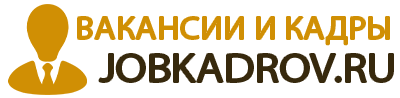 ссылка на наш сайт https://jobkadrov.ru/vacancies/region/rostovskaia-oblast_70/job-disabled_people .